ПострелизПродолжается цикл постояннодействующих групповых занятий  специалистами Центра профилактики и медико психологической помощи в  «Центре временного содержания несовершеннолетних правонарушителей» УМВД России по Вологодской области по профилактике употребления психоактивных веществ среди подростков. Мероприятия профилактики  проходят  в формате интерактивного общения в виде групповых занятий  и индивидуальных консультаций.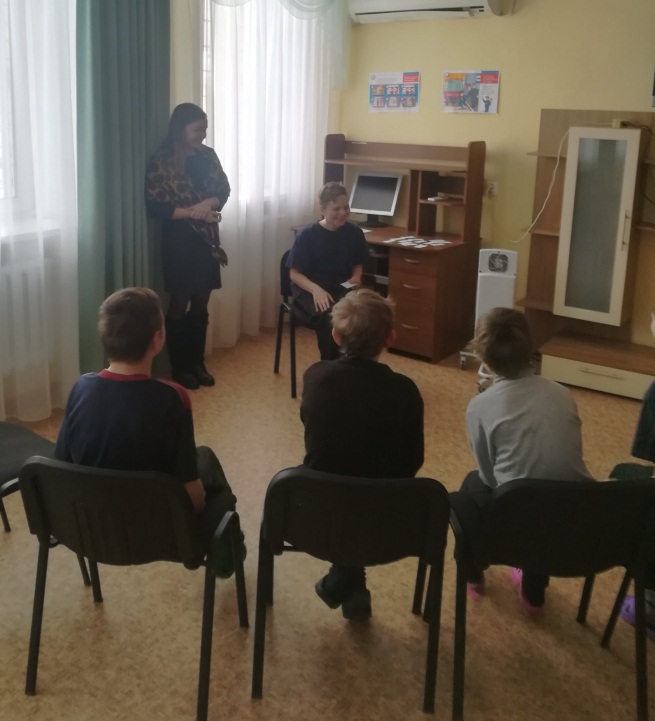 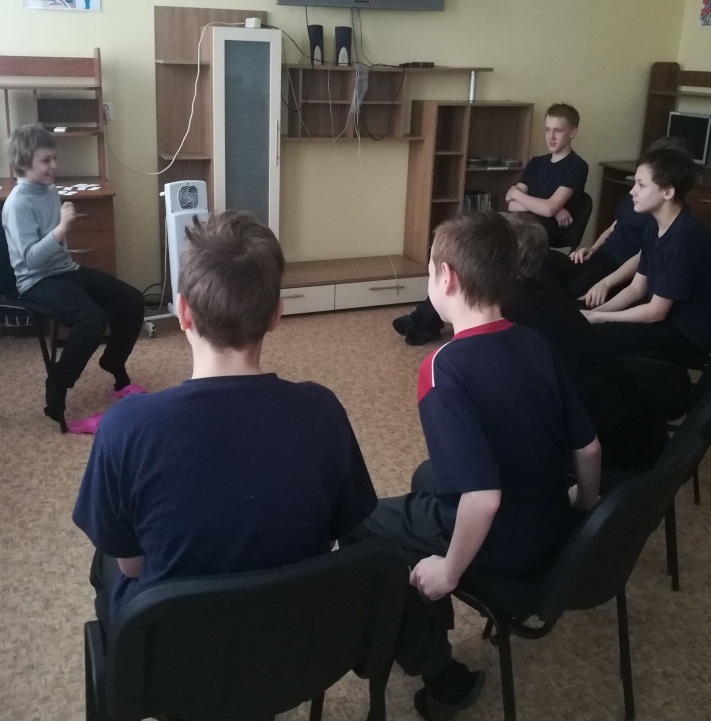 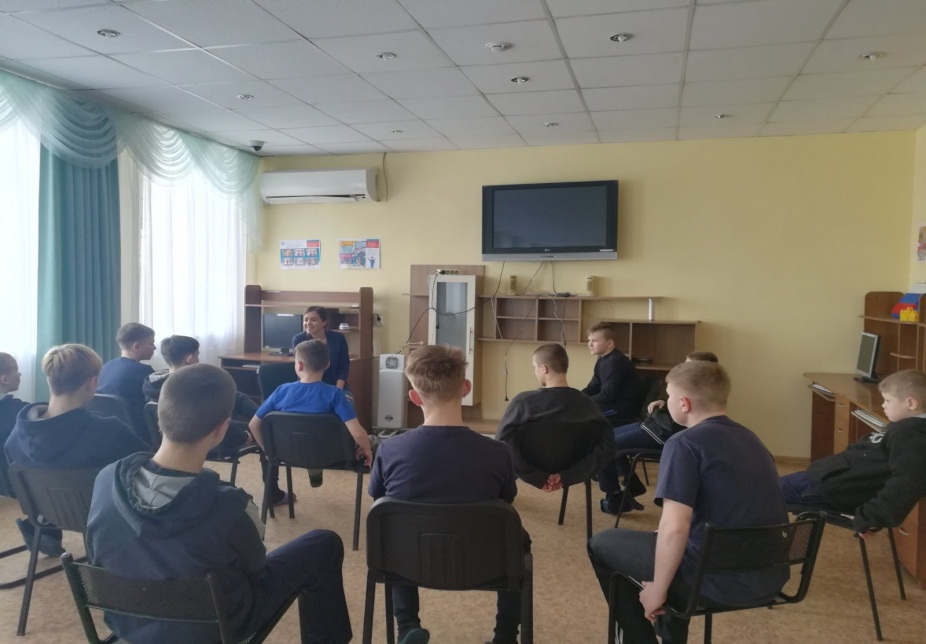 